Решение № 27 от 24.03.2015 г. Об избрании главы муниципального округа Головинский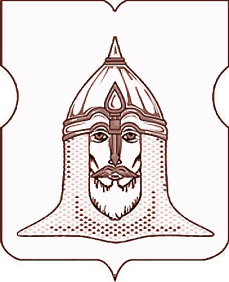 СОВЕТ ДЕПУТАТОВМУНИЦИПАЛЬНОГО ОКРУГА ГОЛОВИНСКИЙРЕШЕНИЕ24.03.2015 года № 27В соответствии c подпунктом 1 пункта 2 статьи 36 Федерального закона от 06.10.2003 г. № 131-ФЗ «Об общих принципах организации местного самоуправления в Российской Федерации», пунктом 3 статьи 14 Закона города Москвы от 06.11.2002 года № 56 «Об организации местного самоуправления в городе Москве», частью 2 статьи 14 Устава муниципального округа Головинский, статьей 4 Регламента Совета депутатов муниципального округа ГоловинскийСоветом депутатов принято решение: 1.      Избрать главой муниципального округа Головинский депутата Совета депутатов муниципального округа Головинский Архипцову Надежду Васильевну.
2.      Главе муниципального округа Головинский на основании настоящего решения издать соответствующее распоряжение о вступлении в должность.
3.      Администрации муниципального округа Головинский разместить настоящее решение на официальном сайте органов местного самоуправления муниципального округа Головинский www.nashe-golovino.ru.
4.      Настоящее решение вступает в силу со дня его принятия.
5.      Контроль исполнения настоящего решения возложить на заместителя Председателя Совета депутатов муниципального округа Головинский Архипцову Н.В. и председателя Регламентной комиссии депутата Сердцева А.И.Заместитель Председателя Совета депутатовмуниципального округа Головинский                                                                  Н.В. Архипцова 